Цели: познакомить учащихся с жизнью А. С. Пушкина после ссылки в 1826-1828 гг.; раскрыть духовный мир поэта, круг его интересов, истоки литературного творчества, верность дружбе, верность идеалам в душной атмосфере николаевской России, растущую душевную драму Пушкина; разбудить стремление учащихся к самооценке, дать возможность оглянуться на самих себя, побудить к осознанию собственных духовных возможностей.О б о р у д о в а н и е   у р о к а:1. Портрет А. С. Пушкина работы О. Кипренского.2.	Рисунки Пушкина на рукописи V главы «Евгения Онегина», 1826 г.3.	Фотография дома 3. А. Волконской.      4.	Репродукция портрета 3. Волконской работы Мюнере.      5.	Портрет М. Н. Волконский работы Н. А. Бестужева.6.	Грамзапись романса на стихи Пушкина «Погасло дневное светило».7.	Декорации к трем сценам: Пушкин во дворце; в салоне Волконской; на почтовой станции Залазы.8.	Магнитофонная запись музыки Г. Свиридова к повести А. С. Пушкина «Метель».9.	Николай I. Литография Шевалье.10.А. X. Бенкендорф. Гравюра Т. Райта.11.План изучения темы (на доске):1.	Встрече первая: с Николаем I в сентябре 1826 года. (Инсценировка.)1)	Предыстория встречи первой.2)	Беседа царя с Пушкиным.3)	Стихотворение «Пророк».4)	Пушкин в Москве. «Стансы». Бенкендорф.2.	Встреча вторая: с М. Н. Волконской 26 декабря 1826 года. (Инсценировка.)1)	Встреча с Марией Волконской.2)	«В Сибирь».3)	Дело по поводу А. Шенье. «Арион».3.	Встреча третья: с В. Кюхельбекером 14 декабря 1827 года. (Инсценировка.)Х о д  у р о к аI. Вступительное слово учителя.-	Что такое счастье? В чем смысл жизни?-	Что значит настоящая дружба?-	Во что мы верим? Каковы наши нравственные идеалы?-	Как разобраться в нашем смутном времени и сохранить живую душу в век бездуховности и торгашества?Эти вопросы волнуют и будут волновать каждого думающего человека во все времена, во все эпохи. Волновали они, несомненно, одного из самых духовных людей своего времени - А. С. Пушкина.Мы продолжаем сегодня разговор о Пушкине и разговор с Пушкиным, совершим путешествие в его эпоху и попытаемся понять свою, постараемся постигнуть духовный мир поэта.                Как мимолетное видение,                Он промелькнул. И вот он прах.                Но стало вечностью мгновенье,                Запечатленное в словах.                Он наша честь, бессмертье, слава;                Наш современник, наш солдат;                Страна чудес, и муз держава,                И личный друг, и старший брат.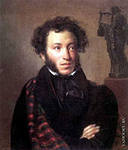 Писатель и философ Василий Розанов размышлял так: «Если бы Пушкин... вошел другом в наши дома - любовью перечитывался бы, нет -трепетно переживался бы с каждым русским от 15 до 23 лет, - он предупредил бы и сделал невозможным разлив пошлости в литературе, печати, в журнале и газете ... Ум Пушкина предохраняет от всего глупого, его благородство предохраняет от всего пошлого».Тема нашего урока «А. С. Пушкин после ссылки в 1826— 1828 годах. Три встречи.Цель урока - не только совершить путешествие в его эпоху, познакомиться с жизнью поэта после ссылки, постараться постигнуть духовный мир Пушкина в эти годы, истоки его поэтического творчества, но и заглянуть в свой духовный мир, осознать собственные духовные возможности, понять Пушкина,а с его помощью - нашу жизнь и самих себя, прошлое, настояшее и будущее.	   Современный литературовед В. Непомнящий утверждал:      «Наше восприятие слов поэта, наши суждения о Пушкине, его слове, его мире, его героях тесно связаны с нашим обликом, духовным и нравственным. «Мой Пушкин» есть, прежде всего,мой автопортрет».	Ряды томов «пушкинианы»...	Как много накопилось их.Одни солидны, как романы,	Другие трепетны, как стих.	Все выяснили, проясняем,	Разыскиваем, узнаем,	И кажется: чем больше знаем,	Тем меньше знаем мы о нем.	Тут даже сетовать напрасно-	Закономерность! Но зато	Про нас - так беспомощно ясно,	Как под рентгеном: кто есть кто.	Кто мыслью дорожит, кто сплетней,	Кто неподделен глубок,	А кто - отличник школы средней,	Все затвердивший назубок,	Кто честолюбием снедаем,	Кто мудр и смел-не напоказ...	Все проясняем, проясняем...	Нет! Пушкин проясняет нас!	      Сегодня мы совершим путешествие в пушкинскую эпоху, пушкинский мир, окунемся в события, которые пережил поэт после ссылки в Михайловское. Перенесемся туда, где ожидает нас чарующая улыбка смуглого курчавого человека, проникновенный взгляд его прекрасных живых глаз, дружеская, умная, необходимая нам, как воздух, речь.Она продолжает звучать - и с каждым годом явственней, откровенней мы слышим в ней то, что недоступно было нашим предшественникам. Мы следим за каждой его мыслью, боясь упустить самые малые оттенки... «Следовать же мыслям великого человека - есть наука самая занимательная». Это сказал он. Сказал о другом, о других, но мы-то теперь понимаем, что это относится в первую очередь к нему и к нам.Мы долго готовились к этому путешествию. Ребята каждый по-своему старались вжиться в эпоху Пушкина. Один из них на нашем уроке будут актерами, исполняющими роли исторических лиц и даже самого Пушкина, другие выступят в качестве экскурсоводов, третьи - художников-декораторов. Есть у нас на уроке и «хранители времени», ребята, проследившие жизненный путь Пушкина после ссылки.Подробно мы остановились на трех встречах Пушкина с самыми разными людьми: с императором Николаем I во дворце, с Марией Николаевной Волконской в модном светском салоне и с Вильгельмом Кюхельбекером на почтовой станции Залазы. Но эти встречи помогут понять нам мысли, чувства, переживания Пушкина в начале последнего 10-летия его жизни.Попробуем ответить на вопросы: во что верил Пушкин? Какие нравственные принципы были для него незыблемы? Что такое для него настоящая дружба? А также подумаем над следующим. Во что верим мы? Какие нравственные принципы незыблемы для нас?II. С о д е р ж а н и е  у р о к а.Инсценировки «Три встречи».1. Встреча первая: с Николаем I в сентябре 1826 года.В инсценировке 1 участвуют два хранителя времени, в роли которых выступают ученики. Пушкин, царь, рассказчик1) Предыстория встречи первой.Первый хранитель времени. Итак, встреча первая. 8 сентября 1826 года. Приезд Пушкина в Москву, аудиенция у Николая I тотчас по прибытии в Кремль. Но вначале предыстория этой встречи.Второй хранитель времени. 1826 год был переломным в жизни поэта.На экран проецируется рисунок Пушкина - виселица (на черновом листе пятой главы романа «Евгений Онегин»). Звучит колокольный звон.Второй хранитель времени. В Михайловском узнали о судьбе декабристов 24 июля 1826 года: пятеро повешены, остальные пожизненно или на многие годы сосланы на каторгу в Сибирь.Глубокое горе овладело Пушкиным. Он был потрясен. Пущин, Кюхельбекер - самые дорогие и самые близкие друзья. Товарищи по литературным трудам - Бестужев, Рылеев, Одоевский.Первый хранитель времени. На рукописи стихотворения «Под небом голубым страны своей родной» Пушкин сделал запись: «Усл. о с. Р. П. М. К. Б. 24», то есть «Услышал о смерти Рылеева, Пестеля, Муравьева-Апостолла, Каховского, Бестужева-Рюмина 24-го». Он не мог сочинять, оставил работу над пятой главой «Евгения Онегина».Второй хранитель времени. Что бы он ни делал в это время, мысли его возвращались к одному. В черновой рукописи романа на полях - профили Пестеля, Пущина, Кюхельбекера, Рылеева, и между ними - сам Пушкин. Другая страница - дважды нарисована виселица с повешенными и дважды повторена незаконченная фраза: «И я бы мог, как шут, ви...» [очевидно, «висеть»].Первый хранитель времени. Пушкин писал П.А.Вяземскому: «Повешенные повешены, но участь 120 друзей, братьев, товарищей ужасна». Для Пушкина угнанные на каторгу 120 декабристов были 120 друзьями, братьями, товарищами.Второй хранитель времени. Решение освободить Пушкина из ссылки было искусным политическим маневром. Николай I хотел предстать перед страною, а также перед всей Европой в роли «милостивого», «рыцарски» великодушного самодержавного владыки.Оказание милости первому и популярнейшему поэту современности должно было стать в какой-то мере противовесом беспощадной расправе над декабристами.На сцену выходит рассказчик.Рассказчик. В сентябре 26-го года, ночью третьего числа, в Михайловское прискакал фельдъегерь и, забрав Пушкина, увез в Москву. Скакали пять суток днем и ночью, и 8 сентября прямо из кибитки в дорожном костюме Пушкин был доставлен в кабинет недавно вступившего на престол императора Николая I.Первый хранитель времени. О небывало долгом - с глазу на глаз - разговоре поэта с царем никаких других данных, кроме пересказов некоторых существенных мест из него несколькими современниками, до нас не дошло.Это воспоминания А. Хомутовой, родственницы поэта И. Козлова, юного офицера Струтыньского, бывшего соученика Пушкина Корфа, слышавших об этом разговоре от поэта или царя.Второй хранитель времени. Судьба поэта висела на волоске - один неверный шаг и можно было - нет, не в Михайловское даже вернуться, а уехать «куда подальше...».Давайте представим, как проходила эта беседа. Какие вопросы в ней поднимались? Каким предстал в ней Пушкин? А каким - царь?2) Беседа царя с Пушкиным.Рассказчик. В 4 часа в сопровождении дежурного генерала Пушкин был уже во дворце.В многочисленных зеркалах он видел свои глаза, воспаленные от бессонницы и встречного ветра, небритое лицо, платье со следами дорожной грязи. Вот бесшумно распахнулась тяжелая дверь, он слышит свое имя. Он входит, и дверь также бесшумно закрывается за ним. Их только двое в огромном кабинете - он и царь. Высокий белесый, туго затянутый в мундир гвардеец, неподвижно, как памятник самому себе, стоящий у окна, - это царь.Царь. Здравствуй, Пушкин. Доволен ли ты своим возвращением?Пушкин. Да, государь.Царь. Брат мой, покойный император сослал тебя на жительство в деревню. Я же освобождаю тебя от этого наказания с условием ничего не писать против правительства.Пушкин. Я, государь, давно, ничего не пишу против правительства.Рассказчик. Стихотворение «Пророк», упрятанное в бумажник, лежит у Пушкина за пазухой.Восстань, восстань, пророк России,В позорны ризы облекись,Иди и с вервием вкруг выи                                                                        К убийце гнусному явись.Однако разговор такой, что вряд ли его прикажут обыскивать.В камине потрескивают дрова, и он осторожно, бочком подвигается к камину, одну за другой подставляет подошвы к огню, по-журавлиному подгибая колени. Ноги очень окоченели в пути.Царь (от окна). Но ты, ты был дружен со многими из тех, которые в Сибири?Пушкин. Правда, государь. Я многих из них любил и уважал и продолжаю питать к ним те же чувства.Царь. Можно ли, можно ли любить такого негодяя, как Кюхельбекер?Рассказчик. Здесь надо лгать. Ложь может помочь другу.Пушкин. Мы, знавшие его, считали всегда за безумца, теперь же может удивлять одно только: что и его с другими, сознательно действовавшими и умными людьми, сослали в Сибирь.Царь. Пушкин, принял бы ты участие в 14 декабря, если бы был в Петербурге?Пушкин. Непременно, государь, все друзья мои были в заговоре, и я не мог бы не быть с ними. Одно лишь отсутствие спасло меня, за что и благодарю Бога.Царь. Ну что ж, я верю тебе. И ты верь мне, Пушкин. Я не враг русскому народу, я тоже желаю ему добра. Но для глубокой реформы, которую требует Россия, одной воли монарха мало. Пусть все благонамеренные люди объединятся вокруг меня.Что же ты теперь пишешь, Пушкин?Пушкин. Почти ничего, государь. Цензура очень строга.Рассказчик. Ноги у Пушкина уже согрелись, но он очень устал с пути, а тут стой да стой. Незаметно поэт придвигается к стоящему рядом столу, легонько даже присаживается на краешек.Царь. Зачем же ты пишешь такое, чего не пропускает цензура?Пушкин. Цензура не пропускает и самых невинных вещей. Она действует крайне не рассудительно.Царь. Ну так я сам буду твоим цензором. Отныне ты будешь присылать ко мне все, что сочинишь.Пушкин. Благодарю вас, Ваше величество.Царь. Довольно ты подурачился, Пушкин. Если я пущу тебя на волю, даешь ли ты мне слово сделаться другим?Рассказчик. Пушкин медлит, он колеблется, молчание становится непозволительно длинным. Наконец он протягивает руку.Пушкин. Да.Царь. Продолжайте оказывать честь России вашими произведениями и считайте меня своим другом. (Обращаясь ко всем присутствующим.) Господа, забудьте прежнего Пушкина. Теперь это мой Пушкин. 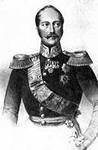 Беседа с классом:-	Какое впечатление произвел на вас этот диалог?-	Каким вы увидели Пушкина?-Что особенно взволновало, заинтересовало вас?3) Стихотворение «Пророк».Чтение и анализ стихотворения.Учитель. По одним данным, по пути из Михайловского в Москву, по другим, 8 сентября 1826 года после встречи с царем было написано стихотворение «Пророк». Подумайте, о чем оно?Звучит в исполнении подготовленного ученика стихотворение «Пророк».Беседа с классом:-	С чего начинается стихотворение?-	Какой вы представляете встречу путника с шестикрылым серафимом?-	Как вы понимаете слова «духовной жаждою томим»?- Как в стихотворении показан процесс превращения человека, «томимого духовной жаждой», в пророка?-	От чего серафим освобождает путника и какими свойствами, способностями награждает?-	Как вы понимаете последнюю строфу?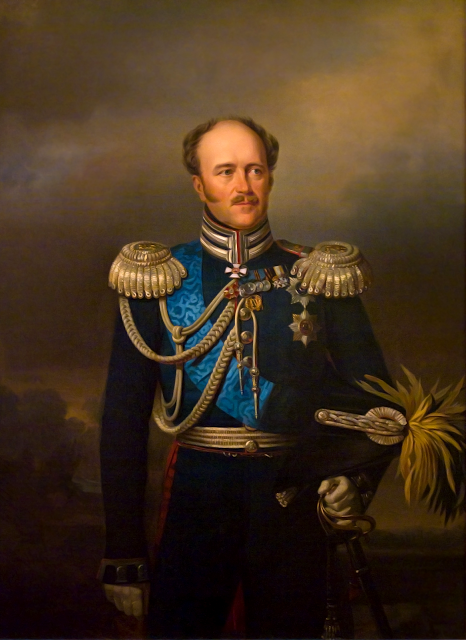 4) Пушкин в Москве. «Стансы». Бенкендорф.Инсценировка 1 (продолжение).Первый хранитель времени. Возвращение Пушкина из ссылки было встречено с неслыханным энтузиазмом. «Москва короновала императора, - писал журналист В. В. Измайлов, - теперь она коронует поэта. Но Пушкину было тоскливо и душно в праздничной Москве. Не прошло и года, как были вырваны из общества его лучшие представители, и всего два месяца после беспощадной экзекуции 13 июля. Но празднества, одно великолепнее другого, в связи с коронацией царя были в полном разгаре: пышные приемы, нескончаемые балы, театральные представления. «Москва... шумна и занята празднествами до такой степени, что я уже устал от них и начинаю вздыхать по Михайловскому, - пишет А. С. Пушкин П. А. Осиповой.Второй хранитель времени. 1826 год, сентябрь- октябрь, Пушкин в кругу московских литераторов неоднократно читает свою трагедию «Борис Годунов». Это был настоящий литературный триумф.Дополнение учителя.Учитель. Николай I был коварен и не чужд лицедейства. По некоторым данным, он дал понять Пушкину, что участь декабристов намерен смягчить и многие мечты их постепенно воплотить в жизнь. Поверил ли Пушкин? Видимо, да.И ощутил всю важность своей миссии - заступника за осужденных и одновременно, как думал тогда Пушкин, советчика правителя. Тема заступничества с 1826 года стала по существу одной из важнейших в творчестве и в самой жизни Пушкина.Во вспыхнувшей надежде «славы и добра» поэт слагает «Стансы» царю.- Послушайте и подумайте, каков главный смысл этого стихотворения?Звучит в исполнении подготовленного ученика стихотворение «Стансы».Учитель. В этом стихотворении поэт выполняет обе поставленные перед собой задачи: дает образом Петра свой первый урок Николаю, за которым последует ряд других («Друзьям», «Арап Петра Великого», «Полтава»), и призывает к «милости» к поверженным декабристам.Быть может, главный смысл этого стихотворения - в требовании человечности. Пушкин надеялся действовать вместе с императором, обещавшим восстановить справедливость. Это было для поэта продолжением дела декабристов в новых условиях и новыми средствами.В стихотворении не верноподданный, а равный говорит с царем. Поэт дает уроки самодержцу, и дает их языком, исполненным высокого достоинства.«Стансы» - это призыв к социальному миру и братству. Поэт верил (может быть, наивно), что его голос поможет приблизить наступление гражданского мира.Инсценировка 1 (продолжение).Первый хранитель времени. Но свободе, прощение, снятие цензурного гнета - все было мнимым. Правительство вовсе не собиралось даровать Пушкину независимость мнений и свободу творчества.Второй хранитель времени. «Первые годы, последовавшие за 1825 годом, - писал Герцен, - были ужасны. Людьми овладело глубокое отчаяние и всеобщее уныние. Высшее общество с подлым и низким рвением спешило отречься от всех человеческих чувств, от всех гуманных Мыслей». Но одного «общественного испуга» было недостаточно. Царю нужна была реальная полицейская защита, и, прежде всего, надежная система сыска. Так история вывела на сцену Александра Христофоровича Бенкендорфа, с которым не по своей воле часто пришлось в последнее 10-летие жизни переписываться и видеться Пушкину.Выходит ученик, исполняющий роль Бенкендорфа.Бенкендорф (монолог). Я, Александр Христофорович Бенкендорф, сын эстляндского губернатора. Благодаря покровительству императрицы, я сделал довольно быструю карьеру. Отличился в сражении с 1803 по 1814 годы. Но лишь после войны удалось мне осуществить свое истинное призвание.Император Николай I убедился из внезапно открытого заговора, обагрившего кровью первые минуты нового царствования, в необходимости повсеместного, более бдительного надзора, который окончательно стекался бы в одно средоточие; государь избрал меня для образования высшей полиции, которая... наблюдала бы за злоумышлениями и людьми, к ним склонными...Решено было учредить под моим начальством корпус жандармов.Всю империю разделили в сём отношении на 7 округов.Учрежденное в то же время Третье отделение собственной Его Императорского Величества канцелярии представляло под моим начальством средоточие этого нового управления и вместе с тем высшей секретной полиции, которая в лице тайных агентов должна была помогать и содействовать действиям жандармов.С 1826 года мне было поручено государем организовать надзор за сочинителем Пушкиным. Это я дал императору совет держать Пушкина на глазах правительства, с тем чтобы постепенно «приручить его перо».Он все-таки порядочный шалопай, но если удастся направить его перо и его речи, то это будет выгодно.Я выполнял поручение государя с таким большим рвением, что до самой смерти Пушкина каждый шаг его был известен высочайшему лицу.Первый хранитель времени. Многочисленные письма Бенкендорфа Пушкину полны мелочных придирок, которые касались не только сочинений поэта, но и его частной жизни.Особенно беспокоили шефа жандармов отъезды Пушкина без его разрешения, после чего неизменно следовали замечания и даже прямые выговоры.На это Пушкин должен был отвечать подробным объяснительным письмом или являться для личных переговоров.Второй хранитель времени. Отношения с самим Николаем I сложились также не лучшим образом.Уже в первые дни после «заключения союза» Пушкин был вынужден давать унизительные объяснения по поводу чтения в московских литературных кругах трагедии «Борис Годунов»; поданная на высочайшее одобрение пьеса была возвращена с советом переделки в роман «наподобие Вальтера Скотта». Записка «О народном воспитании», заказанная поэту, также была отклонена.Высочайшая цензура обернулась необходимостью предназначенные для печати произведения подавать шефу жандармов А. X. Бенкендорфу, который фактически и решал их судьбу.Меняются декорации.Звучит романс Г. Свиридова.2. Встреча вторая: с М. И. Волконской 26 декабря 1826 года.В инсценировке 2 участвуют два хранителя времени, Мария Волконская, Пушкин, экскурсоводы, роли которых исполняют ученики.1) Встреча с Марией Волконской.Учитель. Мотив «милости», несмотря ни на что, настойчиво продолжит звучать в творчестве Пушкина, проникая даже впроизведения, совершенно от этого далекие. И это тогда, когда в обществе господствовала всеобщая придавленность, запуганность; даже ближайшие родственники жертв восстания боялись высказать им малейшее сочувствие.Первый хранитель времени. Яркой героической вспышкой на этом мрачнейшем фоне явился подвиг жен декабристов. Бросить все и всех (даже малолетних детей: их было запрещено брать с собой), отказаться от привычных условий жизни, лишиться сословных и имущественных прав (многие из них принадлежали к высшей великосветской среде), сломить сопротивление родственников - и все же поехать к осужденным на тягчайшие каторжные работы мужьям (хотя им было дано право развода и вступления в новый брак), без надежды на первых порах даже общаться с ними, - это, конечно, было высоким, героическим актом, подвигом Любви и Верности.Второй хранитель времени. Символичен в этом отношении поступок Марии Николаевны Волконской, которая в преодолении всех препятствий к ее отъезда в Сибирь проявила едва ли не особенно героическую решительность и настойчивость.Вот как произошла встреча вторая.26 декабря 1826 года по пути в Сибирь Мария Волконская остановилась на короткое время в Москве. Ее невестка, жена родного брата мужа - Зинаида Волконская устроила в честь М. Н. Волконской прощальный вечер, на котором присутствовал и Пушкин.               Этот вечер - одна из самых печальных и самых светлых страниц жизни поэта.Слово нашим экскурсоводам. Тихо звучит в аудиозаписи музыка: романс на стихотворение Пушкина.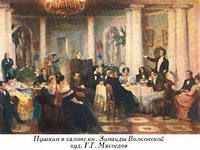 Первый экскурсовод (показывает фотографию дома 3. Волконской). Это знаменитый Елисеевский гастроном на Тверской улице, дом № 14. В пушкинские времена дом принадлежал княгине Зинаиде Александровне Волконской. Взгляните на репродукцию ее портрета работы художника Моноре. (Показывает.)Второй экскурсовод. Музыкант, поэт, художник, Зинаида Волконская была всесторонне одарена и прекрасно образована. В ее блестящем салоне собирались сановники и аристократки, поэты, художники, журналисты. Все в ее доме носило отпечаток служения искусству и мысли. Бывали в нем чтения, на которых выступали Мицкевич, Баратынский, Вяземский. Бывали концерты. Посреди артистов и во главе их стояла сама хозяйка дома.Первый экскурсовод. Эта замечательная женщина своего времени не побоялась навлечь на себя неприятности и устроила вечер в честь Марии Николаевны.Вечером 26 декабря великолепный дом Волконской на Тверской был ярко освещен. По обыкновению, съезжались гости. Зинаида Александровна, зная, что невестка страстно любит музыку и пение, устроила для нее концерт итальянских певцов и любителей.Второй экскурсовод. Мария Николаевна Волконская. Взгляните не ее портрет. Сохранилось воспоминание А. В. Веневитинова о «незабвенном вечере» и о ней.«Она не хороша собой, но глаза ее чрезвычайно много выражают ... так рано обреченная жертва кручины, эта интересная и вместе могучая женщина - больше своего несчастья. Она его преодолела, выплакала».Первый экскурсовод. Многие пушкинисты считают, что Мария Николаевна - та, кто была предметом самой большой, таимой от всех и не признанной ею любовью поэта.Вот как он пишет в посвящении «Полтавы»:Тебе - но голос музы темной                                                  Коснется Ль уха твоего?Поймешь ли та душою скромной                                      Стремленье сердца моего?Иль посвящение поэта,Как некогда его любовь,Перед тобою без ответа                                                          Пройдет, не признанное вновь?Узнай, по крайней мере, звуки,Бывало, милые тебе -                                                                          И думай, что во дни разлуки,В моей изменчивой судьбе,Твоя печальная пустыня,Последний звук твоих речей -                                                               Одно сокровище, святыня,Одна любовь души моей.Безусловно, Мария Николаевна была для Пушкина идеалом душевного величия и красоты. 26 декабря 1826 года поэт пришел проститься с ней. Великое чувство любви и высокое гражданское чувство восхищения этой женщиной - именно на таком двуедином эмоциональном уровне вошел в память Пушкина этот единственный в своем роде вечер.Второй экскурсовод. О чем же говорили они? Давайте представим, что мы сейчас в небольшой комнате в доме 3. А. Волконской, за дверью гостиная, где звучит музыка.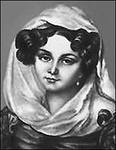 * * *Тихо звучит романс на стихотворение Пушкина «Погасло дневное светило». Мария Волконская сидит. Входит Пушкин, целует ее руку.Волконская. Как давно мы невиделись...П у ш к и н. Вы помните Юрзуф? Море? Наши игры?Волконская. Да, он теперь так далеко.                            И все это так далеко от меня.Пушкин. Я восхищаюсь вами, горжусь вами! Идите по своему пути. Вы сильны душой, богаты терпением. Поверьте, ненавистный свет не стоит вашей душевной чистоты. Блажен тот, кто меняет суету света на подвиг бескорыстной любви.Волконская. Как тяжело мне, Пушкин! Я потеряла отца, сына. Но я не жалею ни о чем.Пушкин. Пусть утраты не смущают вас. Верю, недолго терпеть вам горе. Не вечным же будет царский гнев. Дай бог вам здоровья и силы! А там и увидеться можно.Волконская. Вы шутите, Пушкин. Мы не увидимся более.Пушкин. Я намерен писать книгу о Пугачеве, поеду на место, переезд через Урал, поеду дальше, явлюсь к вам просить пристанища в Нерчинских рудниках. Послушайте, Мария, я хочу с вами передать послание в Сибирь друзьям, братьям.Волконская. К сожалению, это невозможно. Этой же ночью я покидаю Москву.П у ш к и н. Очень жаль (целует ей руку). Прощайте!Первый экскурсовод. В ту же ночь Мария уехала, шлагбаум на Владимирском тракте опустился за ее коляской.Больше Пушкин никогда не видел Волконскую в своей жизни.2) «В Сибирь».Учитель. Пушкин не только восторгался подвигом декабристов. С одной из уехавших женщин - А. Г. Муравьевой - он, понятно, не испрашивая разрешения у царя и едва ли не рискуя быть сам туда отправленным, послал в каторжные сибирские норы свою «сестру» - свою музу: послание «В Сибирь», обращенное ко всем декабристам, и послание «И. И Пущину» - своему первому и бесценному другу.Звучит в исполнении подготовленного ученика стихотворение    «В Сибирь».Беседа с классом по содержанию стихотворения:-	Какие человеческие ценности утверждает это стихотворение?-	Почему поэт уверен» что «темницы рухнут»?-	Как вы понимаете последнюю строку?3) Дело по поводу А. Шенье. «Арион».Учитель. Пушкин надеялся на царскую амнистию. Декабристы должны были понять, что примирение с царем не означает измены прежним идеалам.Инсценировка 2 (продолжение).Первый хранитель времени (звучит метроном). Современники вспоминают: «Он легко знакомился, танцевал на балах, ухаживал за женщинами, но среди всех светских развлечений... он порой бывал мрачен, в нем было заметно какое-то грустное беспокойство, какое-то неравенство духа... покровительство и опека императора Николая Павловича тяготили его, душили».Второй хранитель времени. В Москве Пушкин пробыл всю зиму и почти всю весну 1827 года, деля время между балами, приятельскими и литературными вечерами и беседами, литературными делами. В мае 1827 года ему было дозволено переехать в Петербург.Первый хранитель времени. Он много путешествует. Пушкин словно бы мечется, стараясь быть как можно больше в дороге. Москва - Михайловское - Псков - Москва - Петербург - Михайловское - Петербург - Малинники - Москва - Малинники - Петербург.Таковы переезды Пушкина в 1826-1828 годах.Второй хранитель времени. Всего лишь три месяца спустя после встречи с царем его вызвал к себе глава московской полиции.Началось дело о стихах под названием «14 декабря».Первый хранитель времени. Это были строфы из его элегии «Андрей Шенье», запрещенные и выброшенные цензурой. Стихи были написаны до декабрьского восстания 1825 года, в них рассказывалось о французском поэте, казненном во время французской революции. Чья-то рука поставила заголовок «14 декабря». Штабс-капитан Алексеев, размноживший список, приговорен был к смертной казни. Двое других - учитель и офицер - к тягчайшим наказаниям.Второй хранитель времени. Там были такие строки:О горе! о безумный сон!Где вольность и закон? Над нами                                          Единый властвует топор.Мы свергнули царей. Убийцу с палачами                                                 Избрали мы в цари. О ужас! о позор!Пушкин обвинялся в том, что стихи были посвящены декабристскому восстанию.Второй хранитель времени. 1827 год, 15 июля, написано стихотворение «Арион». Само время написания «Ариона» не случайно. 13 июля исполнился год со дня казни декабристов.Звучит в исполнении подготовленного ученика стихотворение «Арион».Беседа с классом по содержанию стихотворения:-Как вы воспринимаете это стихотворение?-С какой целью поэт обращается к мифу об Арионе?-Как вы понимаете строку: «Я гимны прежние пою»? - Почему «гимны», а не «плачи» поет поэт после бури, погубившей пловцов?Звучит вальс Г. Свиридова. Перемена декораций.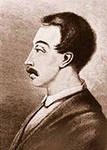 3. Встреча третья: с В. Кюхельбекером 14 декабря 1827 года.В инсценировке 3 принимают участие два хранителя времени, Пушкин, Кюхельбекер, хозяйка, фельдъегерь, роли которых исполняют ученики.Первый хранитель времени. 14 октября 1827 года по дороге из Михайловского в Петербург между Новгородом и Псковом на почтовой станции Залазы произошла неожиданная встреча Пушкина с Кюхельбекером, которого перевозили из Шлиссельбургской крепости в Динабургскую.Второй хранитель времени. «Мой брат по музе, по «судьбам», лицейской жизни милый брат» - так проникновенно и нежно называл поэт друга. «Кюхлю» впереди ждали 10 лет одиночного тюремного заключения, ссылка, болезнь, потеря зрения. Но судьба подарила ему последнюю встречу с другом. Пушкин тоже запомнил ее на всю жизнь.Сцена на почтовой станции.Пушкин, сидя за столом, читает Шиллера. Звонит колокольчик почтовой тройки.Пушкин. Вероятно,поляки.Xозяйка. Да, их нынче отвозят назад.Фельдъегерь вводит Кюхельбекера. Пушкин взглядывает на него и с возгласами: «Пушкин!» - «Кюхля!» - бросаются друг другу в объятия. Фельдъегерь расталкивает их и растаскивает в разные стороны.Пушкин (кричит). Позвольте проститься с другом! Позвольте дать ему денег!Фельдъегерь. Не позволю. Не положено. Это арестант, государственный преступник - ваш так называемый друг.Пушкин. Я буду жаловаться! Я буду жаловаться Его Императорскому Величеству! Как смеете вы не дать мне проститься с другом, с братом?Фельдъегерь (обращаясь к Пушкину). Жалуйтесь! (Кюхельбекеру.) Идемте, сударь!Кюхельбекер. Свидания с тобой, Пушкин, век не забуду.Кюхельбекеру становится дурно. Жандармы дают ему воды и уводят. Пушкин садится за стол и сжимает голову руками.Первый хранитель времени. 19 октября 1827 года им были написаны следующие строки:Бог помочь вам, друзья мои,В заботах жизни, царской службы,И на пирах разгульной дружбы,И в сладких таинствах любви!Бог помочь мм, друзья мои,И в бурях, и в житейском горе,В краю чужом, в пустынном море,И в мрачных пропастях земли! И. И. Пущин позднее напишет: «Пушкин вспомнил меня и Вильгельма, заживо погребенных, которых они недосчитывались на лицейской сходке».Второй хранитель времени. 1828год,январь-март:вышли в свет IV, V и V! главы романа «Евгений Онегин».Начало апреля - начата поэма «Полтава».27	апреля - Пушкину отказано в просьбе об определении его в действующую армию.28	июня - по делу о стихах «Андрей Шенье» постановлением Государственного Совета над Пушкиным учрежден секретный надзор.Выходит Пушкин.Пушкин.	ПРЕДЧУВСТВИЕ*Снова тучи надо мною                                                                    Собралися в тишине;Рок завистливый бедою                                                                            Угрожает снова мне...Сохраню ль к судьбе презренье?Понесу ль навстречу ей                                                                                     Непреклонность и терпенье                                                                      Гордой юности моей?..Звучит вальс Г. Свиридова к повести Пушкина «Метель».III. Итоги урока.Учитель. Мы заканчиваем наш урок, посвященный путешествию с Пушкиным в 1826-1828 годах.Беседа с классом:-Какой вы увидели атмосферу этого времени?-Каким же предстал перед вами Пушкин в эти очень трудные для него годы?-Каким он был в этих трех встречах с такими разными людьми?-Что было для него самым главным?-Какие личные качества Пушкина поразили вас, затронули ваше воображение, заставили задуматься о себе?-Во что он верил? Какие нравственные идеалы утверждал?         -Какие нравственные принципы были для него незыблемы?-А во что верите вы? Какие нравственные принципы незыблемы для вас?-Открыл ли что-то для вас этот урок?                            -Достигнута лм цель нашего урока?-Помог ли Пушкин ответить вам на «вечные» вопросы бытия?Учитель. Слово А. С. Пушкина по-прежнему непременно отстаивает человеческую душу, которую обязан ощущать в себе каждый человек, если он хочет оставаться не механической песчинкой общества потребления, но личностью с «божьей искрой», как говорили в старину.Много я читала стихотворений о Пушкине, но одно из них - стихотворение Анатолия Передреева, по-моему, необычайно точно глубоко выразило особую сегодняшнюю роль его наследия, особую, до сего дня не бывшую на первом плане, подвижническую задачу, вставшую перед ним.ДУХОВНОЙ ЖАЖДОЮ ТОМИМ                                                Все беззащитнее душа                                                                      В тисках расчетливого мира,Что сотворил себе кумира                                                                          Из темной власти барыша.Все обнаженней его суть,Его продажная основа,Где стоит все чего-нибудь,Где ничего не стоит слово.И все дороже, все слишней                                                                             В его бездушности преступной                                                             0громный мир души твоей,Твой гордый голос неподкупный.Звучи, божественный глагол,В своем величье непреложный,Сквозь океан ревущих волн                                                               Всемирный пошлости безбожной...Ты светлым гением своим                                                                Возвысил душу человечью,И мир идет к тебе навстречу,Духовной жаждою томим...Задание на дом (по выбору):1)	Чтение наизусть и анализ (можно письменный) стихотворений, созданных Пушкиным в годы после ссылки, но не рассмотренных на уроке.2)	Сочинение-миниатюра «Уроки Пушкина», «Духовной жаждою томим», «Мои размышления на уроке» и другие.3)	Можно написать сочинение-миниатюру по своей теме, связанной с уроком.4)	Задание может быть другим по желанию учителя и учащихся.ЛИТЕРАТУРА1.	Анненков П. В. Материалы для биографии А. С. Пушкина. - М.: Современник, 1984.2.	Благой Д. Д. Душа в заветной лире. — М.: Сов. писатель, 1979.3.	Воеводин В. Л. Повесть о Пушкине. -Л.: Детгиз, 1955.4.	Друзья Пушкина. Переписка. Воспоминания. Дневники. - М.: Правда, 1984.5.	Жизнь Пушкина. Рассказанная им самим и его современниками. -М.: Правда, 1988.6.	Лобикова Н. М. Тесный круг друзей моих... Пушкин и декабристы. -М Просвещения, 1986.7.	Новиков И И. А. С. Пушкин. - М.: Детгиз., 1952.8.	Пушкин А. С. в воспоминаниях современников. - М.: Художественная литература, 1985.9.	Пушкин в школе. - М.: Просвещение, 1978.10.Тропа к Пушкину. - М.: Детская литература, 1974.